МБУ «Культурно-досуговый комплекс Новосокольнического района»Районная детская библиотекаКоординатор проекта: МБУ «Культурно-досуговый комплекс Новосокольнического района» Районная детская библиотека. Заведующая РДБ Федорова Светлана Алексеевна.Исполнители: учащиеся 4 «в» и 6 «в» классов МБОУ СОШ г. Новосокольники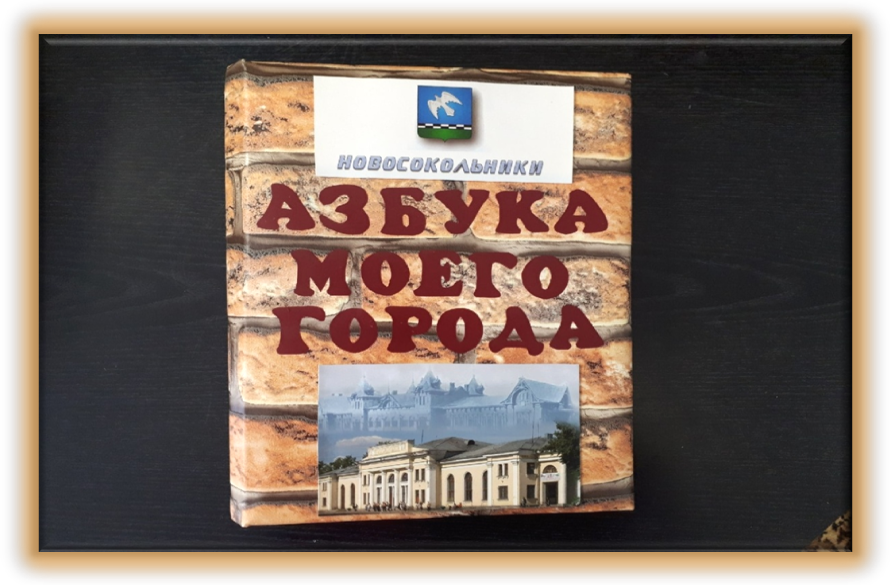 СОДЕРЖАНИЕ ПРОЕКТА:ИНФОРМАЦИОННАЯ КАРТА ПРОЕКТА………………….……….…3 с.АННОТАЦИЯ ПРОЕКТА…………………………………………………4с.I. АКТУАЛЬНОСТЬ И ВАЖНОСТЬ ПРОЕКТА………………….……4-7 с.II. СБОР И АНАЛИЗ ИНФОРМАЦИИ…………………………………7 с.III.  РЕАЛИЗАЦИЯ ПЛАНА ДЕЙСТВИЙ И ЕГО ИТОГИ…………..7-8 с.IV. ПРИЛОЖЕНИЯ………………………………………………………9-10с.Информационная карта проекта.Название проекта: «Азбука моего города».Координатор проекта: МБУ «Культурно-досуговый комплекс Новосокольнического района» Районная детская библиотека. Заведующая РДБ Федорова Светлана Алексеевна.Цель проекта: патриотическое, социальное воспитание  школьников младшего и среднего возраста коррекционных классов. Воспитание у подрастающего поколения чувства любви, гордости и причастности к малой родине, патриотизма и гражданственности. Формирование у  школьников младшего и среднего возраста коррекционных классов целостного представления о родном крае: природных богатствах, культуре, искусстве, истории.Задачи проекта:обеспечение прочного и сознательного овладения учащимися системой специальных знаний;формирование у детей краеведческих знаний о родном городе;социальное воспитание  школьников коррекционных классов;приобщение к краеведческой, исследовательской, проектной работе;создание собственных краеведческих ресурсов; создать условия для осуществления юными читателями поисковой и проектной деятельности;развивать познавательный интерес к изучению истории, военной истории, культуры родного края;воспитывать у детей гражданско-патриотические чувства любви к малой родине, уважительное отношение к историко-культурному наследию родного края.Краткое описание проектаВ январе 2019 года, накануне Дня освобождения города Новосокольники и района от немецко-фашистских захватчиков, мы решили узнать, что знают современные школьники о военной истории родного города. Сотрудники районной детской библиотеки провели анкетирование и выяснили, что уровень знаний по этому направлению, достаточно низкий. Учащиеся 4 «в» и 6 «в» коррекционных  классов решили найти и обобщить материал о родном городе. Итогом своей работы было решено сделать своими руками детскую книгу-сборник «Азбука моего города», а в дальнейшем выпустить ее в электронном виде. Ребята собрали необходимый материал, оформили его. По результатам собранного материала, были подготовлены классные часы, презентации данного проекта для разных возрастных категорий.  После этого провели повторное анкетирование.Законодательная база проектаКоллективный творческий проект «Азбука моего города»» реализуется в соответствии и на основании нормативно-правовых документов:* Конституция РФ;* Международная Конвенция ООН о правах ребенка;Сроки реализации проекта: январь 2019 – июнь 2020 года.Аннотация проекта:В январе 2019 года, накануне Дня освобождения города Новосокольники и района от немецко-фашистских захватчиков, мы решили узнать, что знают современные школьники о военной истории родного города. Сотрудники районной детской библиотеки провели анкетирование и выяснили, что уровень знаний по этому направлению, достаточно низкий. (Приложение 1)    Это натолкнуло нас на мысль организовать на базе районной детской библиотеки с обучающимися коррекционных  4 «в» и 6 «в» классов МБОУ СОШ г. Новосокольники коллективный творческий патриотический проект «Азбука моего города». Основной идеей коллективного творческого проекта является пробуждение гражданско-патриотических чувств у детей младшего школьного возраста, социальное воспитание  школьников младшего и среднего возраста коррекционных классов.       Собирая материал (экскурсии в краеведческий музей, мероприятия в районной детской библиотеке), ребята узнали о своем городе много интересного. По результатам собранного материала, была изготовлена книга для детей «Азбука моего города» и разработана историческая экскурсия по новосокольническому району «По краю родному пройду хоть на ощупь...».  Были подготовлены: классный час «История и память города Новосокольники» для 7-х классов, читательская конференция «За Новосокольники шли в бой Родины сыны» для 8-х классов,  утренник  «В книжной памяти мгновения войны» для 4-х классов, день патриотической книги «Мы не имеем права забывать», историко-литературная презентация  «Имя твое неизвестно, подвиг твой бессмертен»,   историческая экскурсия  «Маршрутами предков и современников», патриотическо-краеведческий библиокешинг «Город мечты, город любви, город надежды», презентация проекта «Азбука моего города» для разных возрастных категорий. I. Актуальность и важность проекта.Проектная деятельность – технология будущего. Для младшего школьника, только входящего в образовательную среду, освоение стратегий социального поведения, имеет большое значение. Начиная обучение, ребенок впервые сталкивается с социальной деятельностью, результаты которой оцениваются окружающими социально значимой оценкой.      Проектное обучение является как раз тем средством, которое позволяет формировать социальные компетенции, такие как, способность проявлять инициативу, работать самостоятельно, брать на себя ответственность, готовность замечать проблемы и искать пути их решения, уметь осваивать новые знания, уметь применять решения. То есть быть социально адаптированным, обладать набором качеств и знаний для самореализации, ощущать свою значимость в социуме.     Для повышения уровня социального воспитания  школьников младшего и среднего возраста коррекционных классов районной детской библиотекой была разработана и внедрена такая форма проектной деятельности, как коллективный творческий проект.Что же такое коллективный творческий проект?Коллективный творческий проект - это специально организованный библиотекарем и самостоятельно выполняемый читателями комплекс действий, завершающихся созданием творческого продукта, который предполагает свободный и нетрадиционный подход к оформлению результатов (журнал, книга, экскурсии, театрализации, литературные игры и т.д.).В основе ее три основные идеи:1. Коллективная (совместная работа взрослых и детей).2. Творческая (нестандартное, нешаблонное, создаваемое в совместной творческой деятельности детей и взрослых).3. Проект (занятие, действие, мероприятие).       Изучение родного края актуально в современное время. Российский академик Д. С. Лихачев отмечал, что только «любовь к родному краю, к природе, знание его истории и культуры – основа, на которой и может осуществляться рост духовной культуры всего общества».  Воспитать настоящих граждан - патриотов своей Родины невозможно без изучения истории. Именно поэтому в настоящее время повышается интерес к изучению родного края, к его истории, культуре, традициям. Краеведение своими корнями уходит в далекое прошлое. У всех народов мира, во все времена были люди, которые хорошо знали окружавшую их местность, ее природу, прошлую и современную жизнь. Народные «краезнатцы» были знатоками родных мест. Свои знания исторического, географического, экономического характера устно или в различных документах они передавали последующим поколениям, тем самым, сохраняя преемственность в материальной и духовной культуре народов.    В воспитании гражданина и патриота нашей родины особо важная роль принадлежит детским библиотекам. Именно библиотека должна давать знания о своем родном крае, прививать соответственное отношение к тому, что окружает ребенка, бережное отношение к природе, истории, культуре своего народа.       Воспитание патриотических чувств следует проводить через сознание ребенком причастности ко всем процессам, происходящим в родном крае. Через выбор активной жизненной позиции, через осознание своей значимости, неповторимости. Изучение военной истории родного края способствует воспитанию патриотизма, дает возможность привлечь к поисково-исследовательской, проектной деятельности. Изучение родного края происходит путем открытий и сориентировано не на запоминание школьниками предоставленной информации, а на активное участие ими в процессе ее приобретения.   Обоснование проблемы.Изучение военного прошлого своей малой Родины  - один из ведущих факторов воспитания школьников.      Академик Д.С. Лихачев говорил: «Если человек не любит хотя бы изредка смотреть на старые фотографии своих родителей, не ценит память о них, оставленную в саду, который они возделывали, вещах, которые им принадлежали, - значит, он не любит их. Если человек не любит старые улицы, пусть даже и плохонькие, - значит, у него нет любви к своему городу. Если человек равнодушен к памятникам истории своей страны, - он, как правило, равнодушен к своей стране». Мы считаем, что учителя, библиотекари, родители не должны допускать такого равнодушия у детей, которые, окончив школу, станут полноправными гражданами своей страны. Незнание военного прошлого родного края ведет к духовному обнищанию, неуважительному отношению к историческому наследию и памятникам.Цель проекта: формирование у младших школьников целостного представления о прошлом родного края: истории, культуре.Задачи проекта:формирование у детей патриотических и краеведческих знаний о родном городе и районе;приобщение к краеведческой, исследовательской, проектной работе;создание собственных краеведческих ресурсов;создать условия для осуществления поисковой и проектной деятельности;развивать познавательный интерес к изучению истории и культуры родного края;воспитывать у детей гражданско-патриотические чувства любви к малой родине, уважительное отношение к военно-историческому  наследию родного края;обобщить и систематизировать материалы патриотической и краеведческой работы библиотеки и учащихся с целью распространения своего опыта.Ожидаемые результаты:По итогам завершения реализации коллективного творческого проекта «Азбука моего города» ребята познакомятся с военным прошлым и  историей своего города, попробуют себя в роли исследователей, журналистов.Эффект проекта:Показателями эффективности мероприятий проекта станут:позитивные отзывы школьников и взрослых.повышение уровня патриотических и краеведческих знаний о родном городе и районе.Механизм реализации проекта:проведение социологического опроса;поисково-исследовательская работа;оформление результатов;проведение классных часов для школьников младшего и среднего возраста;создание и изготовление книги  «Азбука моего города», разработка  исторической экскурсии по новосокольническому району «По краю родному пройду хоть на ощупь…».Контроль  за реализацией проекта осуществляет заведующая РДБ С.А. Федорова.  Отчёт о реализации предполагается размещать в СМИ, на сайте центральной районной библиотеки.Критерии оценки результатов:актуальность идеи проекта;эффективность реализации проекта.Основные целевые группы, на которые направлен проект:учащиеся;родители;библиотекари.II. Сбор и анализ информации.В январе . сотрудниками районной детской библиотеки был выявлен уровень краеведческих знаний у детей младшего и среднего школьного возраста. Результаты исследования показали низкий стартовый уровень краеведческих знаний. После чего заведующей РДБ Федоровой С.А.. и учащимися 4 «в» и 6 «в» коррекционных  классов было принято решение о создании и изготовлении книги «Азбука моего города». Для того чтобы её создать нам необходимо было собрать информацию. Желающие ребята  распределили между собой буквы русского алфавита. На каждую букву они предложили несколько слов, связанных с нашим городом, о которых ребята хотели бы рассказать в интересной, доступной форме. Так постепенно собиралась наша азбука.III. Реализация плана действий и его итоги.Собрав и изучив информацию по теме проекта, библиотекари районной детской библиотеки провели Неделю патриотизма «Славлю свой город!»: классные часы, презентацию проекта, создание и изготовление книги «Азбука моего города», разработали викторину о военном прошлом города Новосокольники «Земля опаленная войной», провели повторное анкетирование, из которого поняли, что тема проекта, затронутая нами, действительно интересна современным учащимся.По итогам повторного анкетирования выявлено:1. Повысился уровень патриотического воспитания у школьников.3. Снизилось количество детей с низким уровнем краеведческих знаний.Дети, испытывающие трудности в учебной деятельности, имеющие поведенческие отклонения, социальные отклонения, значительно подтянулись. Стали с большей любовью относится к таким понятиям, как «Родина», «Моя малая Родина». Стали более ответственными, отзывчивыми, коммуникативными.Эксперимент доказал эффективность коллективных творческих проектов, краеведческой направленности. Такие коллективные проекты имеют важное значение в социальном, патриотическом воспитании младших школьников. Проектная работа в начальных классах школы, важна и необходима, наиболее востребована в современной школе, поскольку такая деятельность захватывает целостную личность ученика, вызывает к жизни не только умственные и практические умения, но и культурные и духовные способности.Приложение 1.Анкетирование.АНКЕТАЦель: выявить уровень краеведческих знаний.1. Интересуют ли вас знания о своем крае?да;нет.2. Когда Новосокольники получили статус города?1961;1925;1833.3. Что изображено на гербе нашей города?Конь и ключ;липа на пяти холмах;улей и пчелы;сокол и паровоз.4. Какая река протекает на территории города Новосокольники?Волга;Теза;Удрай;Уводь.5. Сколько Героев Советского Союза совершили подвиги на территории новосокольнического района?35646. Какие достопримечательности нашего края вы посоветовали бы посетить гостям из других городов?Мемориальный комплекс;Краеведческий музей;Свято-Никольский храм;Сквер железнодорожников;не знаю, что посоветовать;в Новосокольниках нет значимых достопримечательностей.7. Кто из перечисленных земляков, по вашему мнению, прославилродной край?Леонид Павлович Тихмянов;Павел Лаврентьевич Храпенков;Алия Молдагулова.8. Чье имя носит улица, на которой находится районная детская библиотека?Отс;Бабахин;Матросов.9. Вы интересуетесь:историей города;природой города;культурой города;литературным наследием города;мне это не интересно.10. Где вы знакомитесь с информацией о крае?в школе;читаю в книгах, которые беру в библиотеке;узнаю от родителей;в СМИ;в Интернете.11. Всегда ли вы находите нужную информацию о Новосокольниках?да, всегда;иногда не нахожу;никогда не нахожу.12. Я бы заинтересовался (лась) краеведением, если бы:краеведческая информация была более понятной;я знал (а), где найти краеведческую информацию;было бы больше значимых событий и достопримечательностей;книги о родной земле стали красочнее.Укажите ваш возраст:8 лет;9 лет;10 лет;12 лет.Спасибо за ответы!Констатирующий этап.По итогам анкетирования из 100% учащихся, 25 человек:Высокий уровень – 4 %, 1 человекБазовый уровень – 8 %, 2 человекаСредний уровень – 16 %, 4 человекаНизкий уровень – 72 %, 18 человекКонтрольный этап.Проведено повторное анкетирование.По итогам анкетирования  из 100% учащихся, 25 человек:Высокий уровень – 8 %, 2 человекБазовый уровень – 12 %, 3 человекаСредний уровень – 16 %, 4 человекаНизкий уровень – 64 %, 16 человек